2. Региональный уровень  1.Областной экологический форум  «Зелёная планета»        3 участника   2. Конкурс «Подарок Деду Морозу»      Победители - 2      Участники - 2    3 Конкурс «Экология семьи»             2 место  - 1             Участники – 4 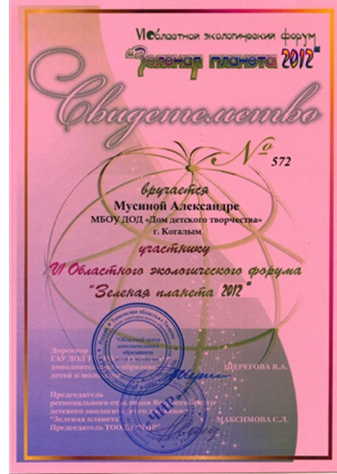 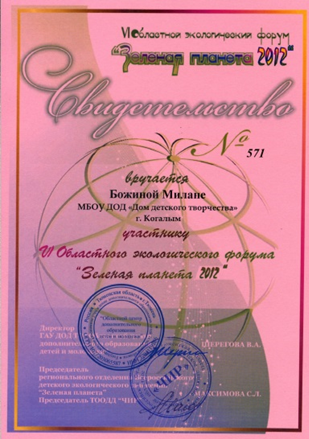 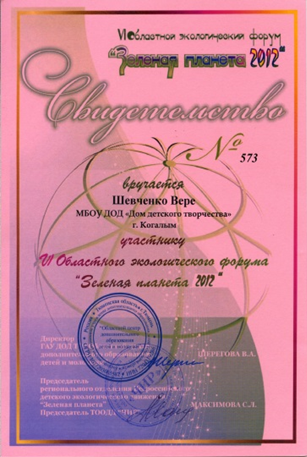 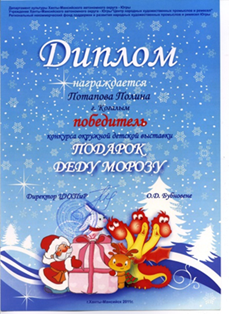 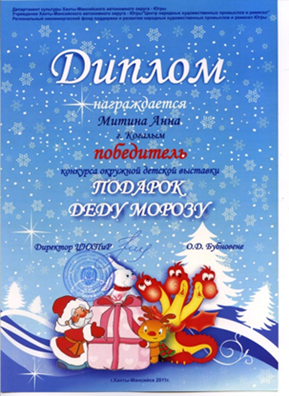 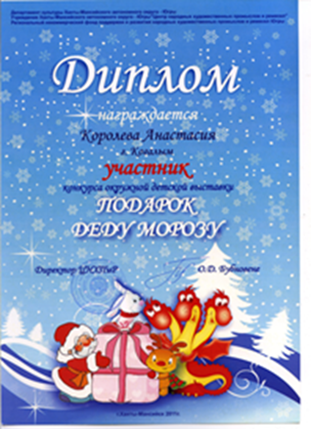 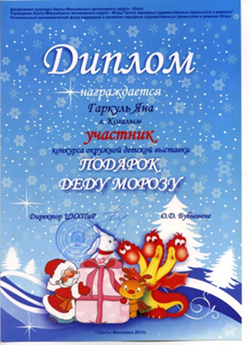 